		ELDELİ  TOPLAMA  İŞLEMİ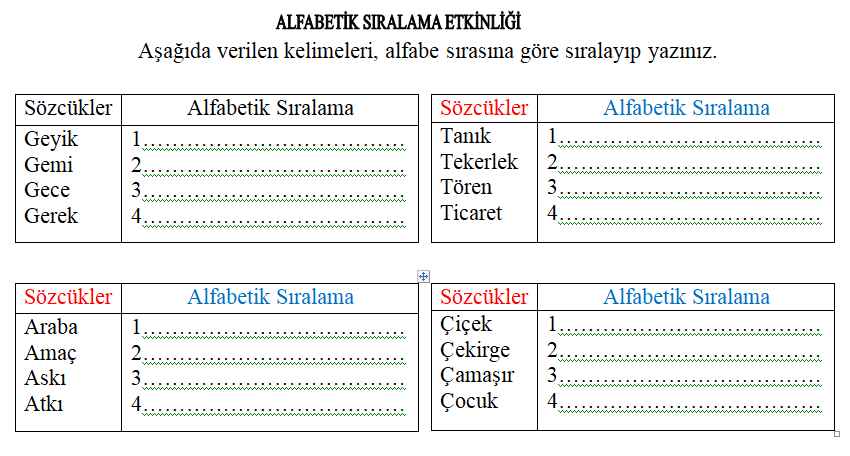 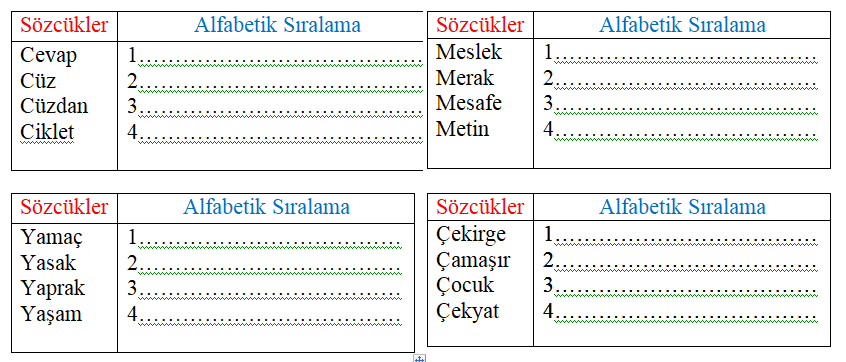 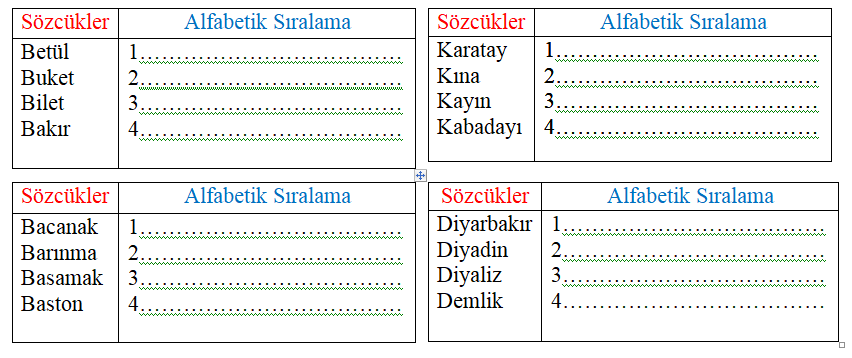 A L F A B E T İ K   S I R A1. ancak – akide – abece ( sözlükte 3. sırada yer alan sözcük )2. kefal – keman – kazan ( sözlükte 2. sırada yer alan sözcük )3. sapan – satır – sanık ( sözlükte 3. sırada yer alan sözcük )4. cesaret – cevahir – cehalet ( sözlükte 1. sırada yer alan sözcük )5. iğde – ihya – iğne ( sözlükte 2. sırada yer alan sözcük )6. isim – ipek – ilik ( sözlükte 1. sırada yer alan sözcük )7. rakam – rahat – radar ( sözlükte 3. sırada yer alan sözcük )8. anaç – amaç – araç ( sözlükte 3. sırada yer alan sözcük )9. ılık – ışık – ışın ( sözlükte 2. sırada yer alan sözcük )10. abiye – abide – abalı ( sözlükte 2. sırada yer alan sözcük )11. küçücük – kusurlu – kurbağa ( sözlükte 1. sırada yer alan sözcük )12. emsal – emaye – eklem ( sözlükte 2. sırada yer alan sözcük )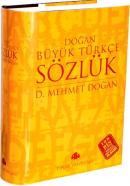 